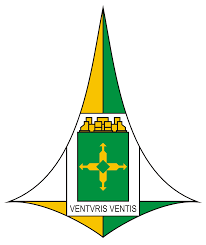 GOVERNO DO DISTRITO FEDERALSECRETARIA DE ESTADO DE ECONOMIA DO DISTRITO FEDERAL UNIDADE DE CONTROLE INTERNOGOVERNO DO DISTRITO FEDERALSECRETARIA DE ESTADO DE ECONOMIA DO DISTRITO FEDERAL UNIDADE DE CONTROLE INTERNOGOVERNO DO DISTRITO FEDERALSECRETARIA DE ESTADO DE ECONOMIA DO DISTRITO FEDERAL UNIDADE DE CONTROLE INTERNOGOVERNO DO DISTRITO FEDERALSECRETARIA DE ESTADO DE ECONOMIA DO DISTRITO FEDERAL UNIDADE DE CONTROLE INTERNOPAGAMENTO DE DESPESAS DECORRENTES DE AQUISIÇÕES BENS E SERVIÇOS COMUNS(PORTARIA SEEC Nº 154/2021)PAGAMENTO DE DESPESAS DECORRENTES DE AQUISIÇÕES BENS E SERVIÇOS COMUNS(PORTARIA SEEC Nº 154/2021)PAGAMENTO DE DESPESAS DECORRENTES DE AQUISIÇÕES BENS E SERVIÇOS COMUNS(PORTARIA SEEC Nº 154/2021)PAGAMENTO DE DESPESAS DECORRENTES DE AQUISIÇÕES BENS E SERVIÇOS COMUNS(PORTARIA SEEC Nº 154/2021)PAGAMENTO DE DESPESAS DECORRENTES DE AQUISIÇÕES BENS E SERVIÇOS COMUNS(PORTARIA SEEC Nº 154/2021)PAGAMENTO DE DESPESAS DECORRENTES DE AQUISIÇÕES BENS E SERVIÇOS COMUNS(PORTARIA SEEC Nº 154/2021)CONTRATO Nº (número e DOC. SEI)PROCESSO SEI Nº: (número SEI)TERMOS ADITIVOS: (número e DOC. SEI)VIGÊNCIA CONTRATUAL: (preencher conforme o contrato)CONTRATO Nº (número e DOC. SEI)PROCESSO SEI Nº: (número SEI)TERMOS ADITIVOS: (número e DOC. SEI)VIGÊNCIA CONTRATUAL: (preencher conforme o contrato)CONTRATO Nº (número e DOC. SEI)PROCESSO SEI Nº: (número SEI)TERMOS ADITIVOS: (número e DOC. SEI)VIGÊNCIA CONTRATUAL: (preencher conforme o contrato)CONTRATO Nº (número e DOC. SEI)PROCESSO SEI Nº: (número SEI)TERMOS ADITIVOS: (número e DOC. SEI)VIGÊNCIA CONTRATUAL: (preencher conforme o contrato)CONTRATO Nº (número e DOC. SEI)PROCESSO SEI Nº: (número SEI)TERMOS ADITIVOS: (número e DOC. SEI)VIGÊNCIA CONTRATUAL: (preencher conforme o contrato)CONTRATO Nº (número e DOC. SEI)PROCESSO SEI Nº: (número SEI)TERMOS ADITIVOS: (número e DOC. SEI)VIGÊNCIA CONTRATUAL: (preencher conforme o contrato)EDITAL: (modalidade, número e DOC.SEI)EDITAL: (modalidade, número e DOC.SEI)EDITAL: (modalidade, número e DOC.SEI)EDITAL: (modalidade, número e DOC.SEI)EDITAL: (modalidade, número e DOC.SEI)EDITAL: (modalidade, número e DOC.SEI)CONTRATADA: (nome)            CNPJ: (número)CONTRATADA: (nome)            CNPJ: (número)CONTRATADA: (nome)            CNPJ: (número)CONTRATADA: (nome)            CNPJ: (número)CONTRATADA: (nome)            CNPJ: (número)CONTRATADA: (nome)            CNPJ: (número)OBJETO CONTRATUAL: (preencher conforme contrato)OBJETO CONTRATUAL: (preencher conforme contrato)OBJETO CONTRATUAL: (preencher conforme contrato)EXTRATO CONTRATO E PUBLICAÇÃO DOC. SEI  (Extrato de Publicação de Contrato)EXTRATO CONTRATO E PUBLICAÇÃO DOC. SEI  (Extrato de Publicação de Contrato)EXTRATO CONTRATO E PUBLICAÇÃO DOC. SEI  (Extrato de Publicação de Contrato)VALOR TOTAL CONTRATADO (ORIGINAL): R$ (valor por extenso do contrato) Obs: listar também o valor do último termo aditivo, quando houver.VALOR TOTAL CONTRATADO (ORIGINAL): R$ (valor por extenso do contrato) Obs: listar também o valor do último termo aditivo, quando houver.VALOR TOTAL CONTRATADO (ORIGINAL): R$ (valor por extenso do contrato) Obs: listar também o valor do último termo aditivo, quando houver.PERÍODO DE EXECUÇÃO DO SERVIÇO:(mês/ano)PERÍODO DE EXECUÇÃO DO SERVIÇO:(mês/ano)PERÍODO DE EXECUÇÃO DO SERVIÇO:(mês/ano)VALOR FATURADO: R$ (valor por extenso total das faturas)Faturas (DOC. SEI)VALOR FATURADO: R$ (valor por extenso total das faturas)Faturas (DOC. SEI)VALOR FATURADO: R$ (valor por extenso total das faturas)Faturas (DOC. SEI)VALOR FATURADO: R$ (valor por extenso total das faturas)Faturas (DOC. SEI)VALOR FATURADO: R$ (valor por extenso total das faturas)Faturas (DOC. SEI)VALOR FATURADO: R$ (valor por extenso total das faturas)Faturas (DOC. SEI)VALOR DE RECOLHIMENTO: (valor por extenso das provisões de encargos trabalhistas relativas a férias, décimo-terceiro salário e multa do Fundo de Garantia do Tempo de Serviço - FGTS por dispensa sem justa causa) ***SUSPENSA (Lei nº 6.550/2020)***VALOR DE RECOLHIMENTO: (valor por extenso das provisões de encargos trabalhistas relativas a férias, décimo-terceiro salário e multa do Fundo de Garantia do Tempo de Serviço - FGTS por dispensa sem justa causa) ***SUSPENSA (Lei nº 6.550/2020)***VALOR DE RECOLHIMENTO: (valor por extenso das provisões de encargos trabalhistas relativas a férias, décimo-terceiro salário e multa do Fundo de Garantia do Tempo de Serviço - FGTS por dispensa sem justa causa) ***SUSPENSA (Lei nº 6.550/2020)***VALOR DE RECOLHIMENTO: (valor por extenso das provisões de encargos trabalhistas relativas a férias, décimo-terceiro salário e multa do Fundo de Garantia do Tempo de Serviço - FGTS por dispensa sem justa causa) ***SUSPENSA (Lei nº 6.550/2020)***VALOR DE RECOLHIMENTO: (valor por extenso das provisões de encargos trabalhistas relativas a férias, décimo-terceiro salário e multa do Fundo de Garantia do Tempo de Serviço - FGTS por dispensa sem justa causa) ***SUSPENSA (Lei nº 6.550/2020)***VALOR DE RECOLHIMENTO: (valor por extenso das provisões de encargos trabalhistas relativas a férias, décimo-terceiro salário e multa do Fundo de Garantia do Tempo de Serviço - FGTS por dispensa sem justa causa) ***SUSPENSA (Lei nº 6.550/2020)***GLOSA: (valor por extenso, número da fatura e do contrato DOC. SEI)GLOSA: (valor por extenso, número da fatura e do contrato DOC. SEI)GLOSA: (valor por extenso, número da fatura e do contrato DOC. SEI)GLOSA: (valor por extenso, número da fatura e do contrato DOC. SEI)GLOSA: (valor por extenso, número da fatura e do contrato DOC. SEI)GLOSA: (valor por extenso, número da fatura e do contrato DOC. SEI)O CONTRATO ESTÁ REGISTRADO E ATUALIZADO NO E-CONTRATOS? (ART. 4º-A, §2º, DEC. Nº 39.211/2018)    (    ) SIM    (    ) NÃOO CONTRATO ESTÁ REGISTRADO E ATUALIZADO NO E-CONTRATOS? (ART. 4º-A, §2º, DEC. Nº 39.211/2018)    (    ) SIM    (    ) NÃOO CONTRATO ESTÁ REGISTRADO E ATUALIZADO NO E-CONTRATOS? (ART. 4º-A, §2º, DEC. Nº 39.211/2018)    (    ) SIM    (    ) NÃOO CONTRATO ESTÁ REGISTRADO E ATUALIZADO NO E-CONTRATOS? (ART. 4º-A, §2º, DEC. Nº 39.211/2018)    (    ) SIM    (    ) NÃOO CONTRATO ESTÁ REGISTRADO E ATUALIZADO NO E-CONTRATOS? (ART. 4º-A, §2º, DEC. Nº 39.211/2018)    (    ) SIM    (    ) NÃOO CONTRATO ESTÁ REGISTRADO E ATUALIZADO NO E-CONTRATOS? (ART. 4º-A, §2º, DEC. Nº 39.211/2018)    (    ) SIM    (    ) NÃOITEMITEMITEMITEMATENDIMENTO(SIM / NÃO / NÃO SE PLICA)COMPROVAÇÃO1Relatório do Executor/Comissão. (II, §5º, VII, art. 41, Dec. 32.598/2010)Relatório do Executor/Comissão. (II, §5º, VII, art. 41, Dec. 32.598/2010)Relatório do Executor/Comissão. (II, §5º, VII, art. 41, Dec. 32.598/2010)(DOC. SEI)2Ato de designação do executor/comissão.(Art. 41, II, §2º, Dec. 32.598/2010)Ato de designação do executor/comissão.(Art. 41, II, §2º, Dec. 32.598/2010)Ato de designação do executor/comissão.(Art. 41, II, §2º, Dec. 32.598/2010)(DOC. SEI)3Documento eletrônico atestando o recebimento do material, a prestação do serviço ou a execução da obra, relativo a um ou mais documentos fiscais.(Art. 41, §5º, IV; art. 61, VII, Dec. 32.598/2010)Documento eletrônico atestando o recebimento do material, a prestação do serviço ou a execução da obra, relativo a um ou mais documentos fiscais.(Art. 41, §5º, IV; art. 61, VII, Dec. 32.598/2010)Documento eletrônico atestando o recebimento do material, a prestação do serviço ou a execução da obra, relativo a um ou mais documentos fiscais.(Art. 41, §5º, IV; art. 61, VII, Dec. 32.598/2010)(DOC. SEI)4Termo circunstanciado que comprove o recebimento do serviço ou a execução da obra. (Art. 44; art. 61, III, Dec. 32.598/2010; art. 73, I, b, da LLC)Termo circunstanciado que comprove o recebimento do serviço ou a execução da obra. (Art. 44; art. 61, III, Dec. 32.598/2010; art. 73, I, b, da LLC)Termo circunstanciado que comprove o recebimento do serviço ou a execução da obra. (Art. 44; art. 61, III, Dec. 32.598/2010; art. 73, I, b, da LLC)(DOC. SEI)5Verificação da comprovação da Regularidade Fiscal: (Art. 55, XIII, LCC c/c art. 63, §1º, Dec. 32.598/2010)Verificação da comprovação da Regularidade Fiscal: (Art. 55, XIII, LCC c/c art. 63, §1º, Dec. 32.598/2010)Verificação da comprovação da Regularidade Fiscal: (Art. 55, XIII, LCC c/c art. 63, §1º, Dec. 32.598/2010)Verificação da comprovação da Regularidade Fiscal: (Art. 55, XIII, LCC c/c art. 63, §1º, Dec. 32.598/2010)Verificação da comprovação da Regularidade Fiscal: (Art. 55, XIII, LCC c/c art. 63, §1º, Dec. 32.598/2010)5.1Certificado de Regularidade do Fundo de Garantia por Tempo de Serviço – FGTS, fornecido pela Caixa Econômica Federal – CEF.(Lei n.º 8.036/90)Certificado de Regularidade do Fundo de Garantia por Tempo de Serviço – FGTS, fornecido pela Caixa Econômica Federal – CEF.(Lei n.º 8.036/90)Certificado de Regularidade do Fundo de Garantia por Tempo de Serviço – FGTS, fornecido pela Caixa Econômica Federal – CEF.(Lei n.º 8.036/90)(DOC. SEI)5.2Certidão de Regularidade de Débitos relativos às Contribuições Previdenciárias e às de Terceiros, expedida pela Secretaria da Receita Federal do Brasil.Certidão de Regularidade de Débitos relativos às Contribuições Previdenciárias e às de Terceiros, expedida pela Secretaria da Receita Federal do Brasil.Certidão de Regularidade de Débitos relativos às Contribuições Previdenciárias e às de Terceiros, expedida pela Secretaria da Receita Federal do Brasil.(DOC. SEI)5.3Certidão Conjunta de Débitos relativos aos Tributos Federais e a Dívida Ativa da União, expedida pelo Ministério da Fazenda/Secretaria da Receita Federal do Brasil.Certidão Conjunta de Débitos relativos aos Tributos Federais e a Dívida Ativa da União, expedida pelo Ministério da Fazenda/Secretaria da Receita Federal do Brasil.Certidão Conjunta de Débitos relativos aos Tributos Federais e a Dívida Ativa da União, expedida pelo Ministério da Fazenda/Secretaria da Receita Federal do Brasil.(DOC. SEI)5.4Certidão Negativa de  Débitos Trabalhistas. (lei nº 12.440, de 7 de julho de 2011)Certidão Negativa de  Débitos Trabalhistas. (lei nº 12.440, de 7 de julho de 2011)Certidão Negativa de  Débitos Trabalhistas. (lei nº 12.440, de 7 de julho de 2011)(DOC. SEI)5.5Certidão de Regularidade com a Fazenda do Distrito Federal.Certidão de Regularidade com a Fazenda do Distrito Federal.Certidão de Regularidade com a Fazenda do Distrito Federal.(DOC. SEI)Base Normativa:Lei nº  8.666, de 21 de junho de 1993;Lei nº 5.087, de 25 de março de 2013;Decreto-DF nº 32.598, de 15 de dezembro de 2010;Decreto-DF nº 32.767, de 17 de fevereiro de 2011; ePortaria-SEEC nº 154, de 02 de junho de 2021.Base Normativa:Lei nº  8.666, de 21 de junho de 1993;Lei nº 5.087, de 25 de março de 2013;Decreto-DF nº 32.598, de 15 de dezembro de 2010;Decreto-DF nº 32.767, de 17 de fevereiro de 2011; ePortaria-SEEC nº 154, de 02 de junho de 2021.Base Normativa:Lei nº  8.666, de 21 de junho de 1993;Lei nº 5.087, de 25 de março de 2013;Decreto-DF nº 32.598, de 15 de dezembro de 2010;Decreto-DF nº 32.767, de 17 de fevereiro de 2011; ePortaria-SEEC nº 154, de 02 de junho de 2021.Base Normativa:Lei nº  8.666, de 21 de junho de 1993;Lei nº 5.087, de 25 de março de 2013;Decreto-DF nº 32.598, de 15 de dezembro de 2010;Decreto-DF nº 32.767, de 17 de fevereiro de 2011; ePortaria-SEEC nº 154, de 02 de junho de 2021.Base Normativa:Lei nº  8.666, de 21 de junho de 1993;Lei nº 5.087, de 25 de março de 2013;Decreto-DF nº 32.598, de 15 de dezembro de 2010;Decreto-DF nº 32.767, de 17 de fevereiro de 2011; ePortaria-SEEC nº 154, de 02 de junho de 2021.Base Normativa:Lei nº  8.666, de 21 de junho de 1993;Lei nº 5.087, de 25 de março de 2013;Decreto-DF nº 32.598, de 15 de dezembro de 2010;Decreto-DF nº 32.767, de 17 de fevereiro de 2011; ePortaria-SEEC nº 154, de 02 de junho de 2021.